ŽEIMELIO DARŽELIS – DAUGIAFUNKCIS CENTRAS „ĄŽUOLIUKAS“VEIKLOS PLANAS2017 – 2018 M.M.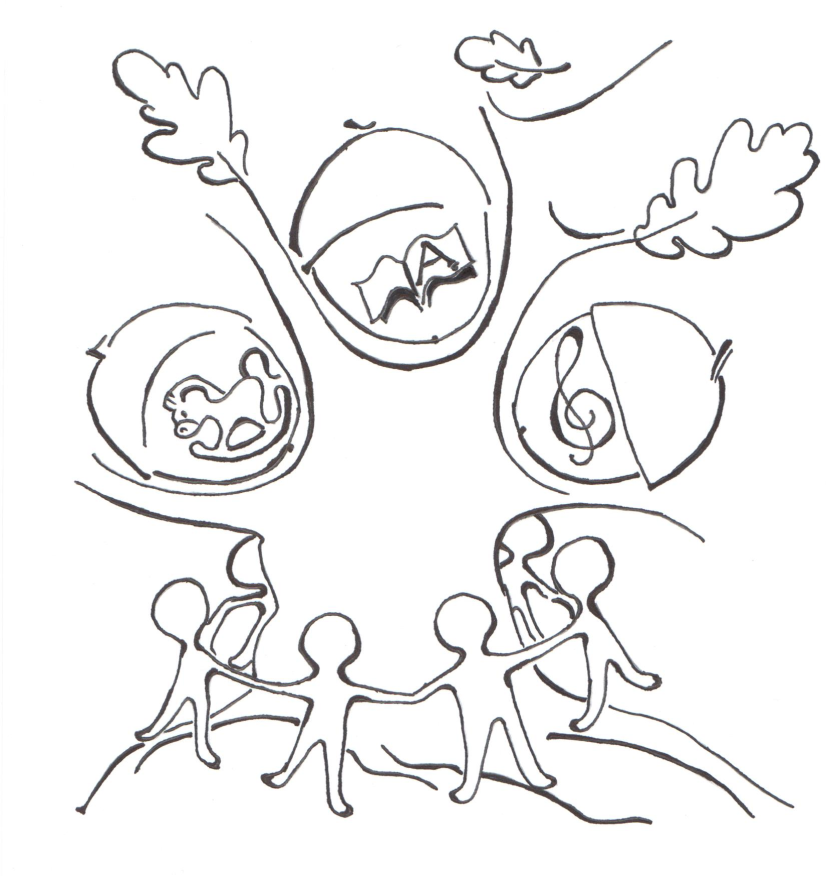 ŽeimelisŽeimelis2017 – 2018 m.m. veiklos planasBENDROSIOS NUOSTATOSŽeimelio darželis-daugiafunkcis centras “Ąžuoliukas” nuo 2013 m. rugsėjo 1d. įregistruotas Juridinių asmenų registre, kodas 190062166 (Žeimelio vaikų lopšelis-darželis „Ąžuoliukas“ įkurtas 1965-01-05 senojoje liuteronų klebonijoje, nuo 1990-09-01 - naujai pastatytame pastate.)2017 m. rugsėjo 1d. sukomplektuotos 4 grupės (1 ankstyvojo amžiaus, 2  ikimokyklinio amžiaus ir priešmokyklinė grupės), kurias lanko 59 vaikai. Pastato II aukšte įsikūręs kultūrinės veiklos padalinys ir jungtinės veiklos sutartimi veikianti miestelio biblioteka.DIREKTORĖ – Alina Jokimčienė 1992 m. baigusi Šiaulių pedagoginį institutą pradinio ugdymo pedagogikos studijų programą. 2004 m. KTU – informacinių technologijų pedagogikos programą. Darbo stažas 23 m. 11 mėn. 2000 m. suteikta vyresniosios pradinių klasių mokytojos kvalifikacinė kategorija. 2007 m. suteikta III vadybos kvalifikacinė kategorija. PAVADUOTOJA UGDYMUI IR MENINIO UGDYMO MOKYTOJA – Laima Karpavičiūtė baigusi Šiaulių universitetą, edukologijos fakultetą ikimokyklinio ugdymo pedagogikos ir muzikos studijų programą. Darbo stažas 27 m. 6 mėn. 1996 m. auklėtojai suteikta vyresniosios auklėtojos kvalifikacinė kategorija, 2011 m. - auklėtojo metodininko kvalifikacinė kategorija. 2007 m. suteikta meninio ugdymo vyresniosios mokytojos kvalifikacinė kategorija. 2015 m. suteikta III vadybos kvalifikacinė kategorija. “PELIUKŲ“ (lopšelio) grupėje – 12 vaikų, iš kurių 5 mergaitės ir 7 berniukai. Vaikų amžius 1 m. – 2 m. 11 mėn. Pilną mokestį už išlaikymą įstaigoje moka 3 vaikai,  9 vaikai moka 50%, iš jų  - 6 vienišos mamos ir 2 daugiavaikės šeimos, 1 mama mokosi. Su grupe dirba auklėtoja Regina Bernotienė, darbo stažas 11 metų 11 mėn. (1,05 et.) Auklėtoja Daiva Marcinkevičiūtė - darbo stažas 10 metų 10 mėn. (0,55 et.) Abi auklėtojos turi aukštąjį neuniversitetinį išsilavinimą, vyr. auklėtojos kvalifikacinę kategoriją. Auklėtojoms talkina auklėtojos padėjėja Kristina Gasperavičienė. „ZUIKUČIŲ“ (mišri jaunesnioji)  grupė – 14 vaikų, iš kurių 7 mergaičių ir 6 berniukai. Vaikų amžius 3,2 m. – 4,4 m. Pilną išlaikymą moka 4 vaikai, 50% - 10 vaikų, Iš jų - 2 mamos mokosi, 3 daugiavaikės šeimos ir 5 vieniši tėvai. Su grupe dirba auklėtoja Diana Kumžienė, baigusi ŠU, pedagoginis darbo stažas  32 m. 6 mėn. (1,05 rt.), mūsų įstaigoje dirba nuo 1989 m., 1996 m. auklėtojai suteikta vyresniosios auklėtojos kvalifikacinė kategorija. Auklėtoja Erika Noruišytė darbo stažas 6 m. 4 mėn. (0,55 et.) Auklėtoja mokosi ŠU Tęstinių studijų institute.  Auklėtojoms talkina auklėtojos padėjėja Janina Visockienė.“MEŠKUČIŲ“ (vyresnioji) grupė – 15 vaikų, iš kurių 10 mergaičių ir 5 berniukai. Vaikų amžius nuo 4,5 m. iki 5,7 m.  Pilną išlaikymą už darželį moka 4 vaikai, 50% moka 11 vaikų, iš jų 2 mamos mokosi, 3 daugiavaikės šeimos ir 6 vienišos mamos. 1 vaikas važinėja mokykliniu autobusiuku be vakarienės. Su grupe dirba auklėtoja Elita Motviekaitė, turinti aukštąjį neuniversitetinį išsilavinimą. Darbo stažas 18 m. 5 mėn. (1,05 et.), 2005 m. suteikta vyresniosios auklėtojos kvalifikacinė kategorija, nuo 2011 m. auklėtojos metodininkės kvalifikacinė kategorija. Auklėtoja Daiva Marcinkevičiūtė darbo stažas 10 m. 10 mėn. (0,55 et.), vyr. auklėtojos kvalifikacinė kategorija.  Auklėtojoms talkina auklėtojos padėjėja – Jūratė Lukošiūnienė.“KAČIUKŲ“ (priešmokyklinė) grupė - 18 vaikų, iš jų 5 mergaitės ir 13 berniukų. Pilną užmokestį už išlaikymą įstaigoje moka 6 tėvai, 50% - 12 vaikų, iš jų 6 daugiavaikės šeimos, 6 vieniši tėvai, iš jų vienas globėjas. 3 vaikai gauna nemokamus pietus. 5 vaikai nevalgo vakarienės, nes išvyksta namo. Su grupe dirba auklėtoja Liuda Krūminienė, baigusi Marijampolės aukštesniąją pedagoginę mokyklą. 1996 m. suteikta vyr. auklėtojos kvalifikacinė kategorija,  2009 m. suteikta auklėtojos metodininkės  kvalifikacinė kategorija. 2004 m. dalyvavo kvalifikacijos tobulinimo programoje, skirtoje priešmokyklinėje grupėje dirbantiems, ikimokyklinio amžiaus vaikų auklėtojo kvalifikaciją turintiems pedagogams. Pedagoginis darbo stažas 41 m. (1,05 et.) Auklėtoja Daiva Gasėnienė - aukštasis pedagoginis išsilavinimas, darbo stažas – 16 m. 1 mėn. (0,55 et.) Pradinių klasių mokytojo kvalifikacinė kategorija. 2013 m. dalyvavo kvalifikacijos tobulinimo programoje, skirtoje priešmokyklinėje grupėje dirbantiems, pradinių klasių mokytojo kvalifikaciją turintiems pedagogams.  Auklėtojoms talkina auklėtojos padėjėja Lina Balčiūna. LOGOPEDĖ – Erika Noruišytė suteikia vaikams logopedinę pagalbą (0,5 et.). UŽ ĮSTAIGOS SANITARINĮ STOVĮ IR VALGIARAŠČIŲ SUDARYMĄ  atsakinga maitinimo specialistė-dietistė Angelė Leimontienė, baigusi Šiaulių medicinos mokyklą. 2005 m. kėlė kvalifikaciją tobulinimosi kursuose “Slaugos teorija ir praktika“. 1998 m. Žirmūnų darbo rinkos mokymo centre baigė tikslinės paskirties dietinių patiekalų virėjų kursus ir jai buvo suteikta dietinės med. sesers kvalifikacinė kategorija. Atsakinga už RVASVT programos įdiegimą ir priežiūrą įstaigoje (1 et.).Įstaigoje iš viso dirba 27 fiziniai asmenys (1 darbuotoja yra ilgalaikėse atostogose vaiko priežiūrai), yra 24,75 et. KULTŪROS PADALINYJE dirba kultūrinių renginių organizatorėmis Daiva Gasėnienė 0,6 et. ir Daiva Skrupskelytė 0,4 et., meno kolektyvo vadovu Stanislovas Zuokas 1,0 et. PAKRUOJO RAJONO ŽEIMELIO  DARŽELIO-DAUGIAFUNKCIO CENTRO „ĄŽUOLIUKAS“ 2016-17 MOKSLO  METŲ VEIKLOS ATASKAITAI SKYRIUSSTRUKTŪRA, DARBUOTOJŲ PAREIGYBĖSŽeimelio darželis-daugiafunkcis centras „Ąžuoliukas“ įst. kodas 190062166, savivaldybės biudžetinė įstaiga, dirba 9,5 val. 5 dienas savaitėje. Adresas: E.Leijerio al. 5, Žeimelis, Pakruojo rajonas, tel. 8 421 45 031, el.p. zeimelio.ddc@gmail.com; zeimelioudc@gmail.com. Pakruojo r. Žeimelio darželio–daugiafunkcio centro „Ąžuoliukas“ veiklos tikslas - tenkinti gyvenamosios vietovės įvairių interesų ir amžiaus grupių edukacinius (užtikrinant ikimokyklinį ir priešmokyklinį, neformalųjį švietimą), kultūrinius poreikius ir laisvalaikio organizavimą. Darželio-daugiafunkcio centro struktūra: darželis (ankstyvojo, ikimokyklinio ir priešmokyklinio ugdymo grupės), kultūrinės veiklos padalinys. Įstaigai nuo . gruodžio 2 d. vadovauja laikinai einanti direktoriaus pareigas Laima Karpavičiūtė (III vadybos kategorija, 26 m. pedagoginis darbo stažas).Įstaigoje dirbo 26 darbuotojai (24,3 et.).Darželis vykdo ikimokyklinio ir priešmokyklinio ugdymo programasII SKYRIUSFINANSINĖS-ŪKINĖS VEIKLOS  ANALIZĖ2015 m. ir 2016 m. ugdymo programų įgyvendinimui, ugdymo sąlygų užtikrinimui skirtos ir panaudotos lėšos tūkst. Eur.:Savivaldybės biudžeto lėšų panaudojimas 2015 m. ir 2016 m. tūkst. Eur.Mokinio krepšelio lėšų panaudojimas 2015 m. ir 2016 m. tūkst. EurTėvų įnašų panaudojimas 2015 m. ir 2016 m. tūkst. EurIII SKYRIUSVYKDYTOS PROGRAMOS IR PROJEKTAIŽeimelio darželis-daugiafunkcis centras 2016 m. vykdė ikimokyklinio, priešmokyklinio ugdymo programas, tris NVŠ programas (dailės būrelis „Linksma kūrybos studija“, meninės fotografijos būrelis „Blykstė“ ir dramos būrelis „Teatro katiliukas“),  kurias lankė 47 mokyklinio amžiaus vaikai. Siekiant tenkinti gyventojų kultūrinius poreikius bei laisvalaikio organizavimą, veikia liaudiškos muzikos kapela, pučiamųjų orkestras.  Per 2016 m. organizuoti 45 įvairaus pobūdžio kultūriniai ir pramoginiai renginiai. Lietuvos kultūros tarybai buvo pateikti ir įvykdyti du projektai– kultūros edukacijai skirtas projektas „Įmintais žiemgalių pėdsakais“ (vykdymui gautas 2 tūkst. Eur finansavimas) ir kompozitoriaus Juliaus Juzeliūno 100-ųjų metinių paminėjimui skirtas projektas „Genijus, iš lygumų atėjęs“.  Šio projekto veikloms iš Kultūros rėmimo fondo gautas 1 tūkst. Eur dalinis finansavimas. Prie projekto sėkmingo įgyvendinimo prisidėjo Pakruojo rajono savivaldybė, skirdama 850,00 Eur projekto veikloms.Siekiant kūrybiškai ir kokybiškai ugdyti vaikų sveikos gyvensenos įgūdžius, buvo pateikta  paraiška Lietuvos futbolo federacijai ir įstaiga pateko į respublikinį projektą „Futboliukas“. 2016 m. vasario 9-10 dienomis Kaune, Nacionalinėje futbolo akademijoje buvo organizuotas seminaras, kuriame dalyvavo Žeimelio darželio auklėtoja Daiva Marcinkevičiūtė. Šio projekto metu buvo gauta priemonių projekto vykdymui (kamuolių, apranga, futbolo vartai). 2016 m. kovo 18 d. darželyje „Futboliuko“ varžybas stebėjo Lietuvos futbolo federacijos masinio futbolo asociacijos prezidentas Anatolijus Stecenka.  2016 metais įstaigoje buvo tęsiamos „Vaisių vartojimo skatinimas mokyklose“ ir „Pienas vaikams“ programos.  Darželis dalyvavo Nordplus Junior projekte (mokytojų ir kito pedagoginio personalo mainų programoje), kurį administruoja Tarptautinių programų agentūra (angl. IPO) Švedijoje. Bendro projekto „Parents in kindergarten“ (projektas skirtas tėvų įtraukimui į ugdomąją veiklą),   vykdymui su Džiūkstės mokykla (Tukumo savivaldybė),  Latvijos kolegių vizito darželis sulaukė 2016 m. kovo 15-16 dienomis.  Žeimelio darželio-daugiafunkcio centro veikla pristatyta respublikinėje konferencijoje Balandžio 15 dieną Platelių daugiafunkciame centre vykusioje respublikinėje konferencijoje „Daugiafunkciai centrai bendrystės kelyje. Pedagogų inovatyvios idėjos organizuojant ikimokyklinį ir priešmokyklinį ugdymą“. 2016 m. balandžio 7 d. Lietuvos Respublikos Švietimo ir mokslo ministerijoje vykusiame posėdyje dėl mokyklų aprūpinimo ir finansavimo tobulinimo, l.e.direktorės pareigas Laima Karpavičiūtė dalyvavo darbo grupėje ir pristatė Žeimelio darželio-daugiafunkcio centro patirtį. Įstaiga buvo partneriais  Pakruojo rajono visuomeniniam kūrėjų klubui „Bitula“, vykdant projektą „Šieno formos-16“ (projektas finansuotas Pakruojo rajono savivaldybės lėšomis).  IV SKYRIUSINFORMACINIŲ TECHNOLOGIJŲ DIEGIMASŽeimelio darželio-daugiafunkcio centro „Ąžuoliukas“ visos grupės ir specialistų kabinetai aprūpinti kompiuterine įranga. Šiais metais papildomai įsigyti laminavimo ir įrišimo aparatai. V SKYRIUSGAUTI SKUNDAI (PRAŠYMAI), PADĖKOSOficialių skundų nebuvo. 2016 m. balandžio 8 d. įstaigos bendruomenė gavo Lietuvos futbolo federacijos prezidento Edvino Eimonto ir Lietuvos futbolo generalinio direktoriaus Nerijaus Dunausko sertifikatą už sėkmingą dalyvavimą Lietuvos futbolo federacijos ilgalaikės masinio futbolo užimtumo programos „Sugrąžinkime vaikus į stadionus“ projekte „Futboliukas“.2016 m. rugpjūčio 4 d. gautas diplomas iš Agentūros „Factum“ prie Lietuvos kultūros fondo direktoriaus Vytauto Navaičio, už dalyvavimą geriausioje vaikų piešinių parodoje, eksponuojamoje Vingio parke. Parodą „Saugi vaikystė“ surengė Lietuvos gyvybės draudimo įmonių asociacija. VI SKYRIUSTIKRINUSIŲ INSTITUCIJŲ PATEIKTŲ IŠVADŲ BEI PASIŪLYMŲ APIBENDRINIMAS2016 m. balandžio 28 d. Šiaulių visuomenės sveikatos centro Pakruojo skyriaus patikrinimo aktas Nr. PA.6.22-7. Patikrinimo metu pažeidimų nenustatyta.2016 m. liepos 19 d. Valstybinės maisto ir veterinarijos tarnybos Pakruojo Valstybinė ir maisto ir veterinarijos tarnyba,  patikrinimo aktas Nr.46VMĮP-29. Pažeista: Europos parlamento ir Tarybos reglamentas (EB) 2011-10-25 Nr. 1169/2011 dėl informacijos apie maistą teikimo vartotojams. Nurodymas – pateikti lengvai matomoje/prieinamoje vietoje informaciją raštu apie patiekaluose esančią alergiją ar netoleravimą sukeliančias medžiagas ar produktus; 2004 m. balandžio 29 d. Europos Parlamento ir Tarybos reglamentas EB) Nr. 852/2004 dėl maisto produktų higienos. Nurodymas – atnaujinti daržovių valymo patalpoje sienos paviršių, su nelygiu susidėvėjusiu paviršiumi pjaustymo lentelę, orkaitės paviršių, kepimo skardas.  Sudarytas trūkumų šalinimo planas ir pristatytas į Pakruojo Valstybinę maisto ir veterinarijos inspekcijos tarnybą. Trūkumai pašalinti. VII SKYRIUSĮSTAIGOS PAGRINDINĖS PROBLEMOS       Turint nedidelių plotų patalpas kultūrinei veiklai organizuoti, tenka atsisakyti įvairių pramoginių atlikėjų siūlomų paslaugų. Tačiau siekdami, kad kuo daugiau įvairaus amžiaus,  skirtingų pomėgių ir interesų lankytojų bei dalyvių naudotųsi teikiamomis paslaugomis, organizuojami mažesni, bet įvairesni renginiai, panaudojant visas tris darželio-daugiafunkcio centro  sales. VIII SKYRIUSATEITIES PLANAI IR KAIP TAI ATSILIEPS ĮSTAIGOS VEIKLAIŽeimelio darželis-daugiafunkcis centras toliau tęsia sėkmingai pradėtas veiklas, būtina kuo daugiau veiklų organizuoti jaunimui, ieškoti būdų ir galimybių papildomam veiklų finansavimui. ___________________CENTRO VIZIJA, MISIJAVIZIJA – tapti lyderio pozicijų siekiančia ir nuolat tobulėjančia švietimo ir kultūros  paslaugas teikiančia organizacija, kuri užtikrins jos teikiamų paslaugų kokybę, tenkins vartotojų poreikius, kurioje bus jauku, saugu visiems bendruomenės nariams ir  visos bendruomenės komandos aktyviai dalyvaus įstaigos kultūros plėtotėje.MISIJA -  MOKYMĄSIS VISĄ GYVENIMĄ2017–2018 M. M. VEIKLOS PRIORITETAI, TIKSLAI IR UŽDAVINIAIPrioritetinės metų veiklos kryptys:Konkurencinga ir atsakinga ugdymo įstaiga, teikianti modernų ir kokybišką ugdymąKryptingas bendruomenės kultūros ugdymas bei kokybiškų kultūros paslaugų teikimas____________________PatvirtintaDirektoriaus2017 m. rugsėjo 4 d.                                įsakymu Nr. V-19                                     PRITARTACentro tarybos2017 m. rugsėjo 1 d.                              protokolu Nr. 1                                      Darželio-daugiafunkcio centro vadovaiDarželio-daugiafunkcio centro vadovaiPedagoginiai darbuotojaiPedagoginiai darbuotojaiAuklėtojų padėjėjaiAuklėtojų padėjėjaiKiti administracijos darbuotojaiKiti administracijos darbuotojaiPagalbinis personalasPagalbinis personalasKultūros darbuotojaiKultūros darbuotojaiEtatai Darbuot. sk.Etatai Darbuot. sk.Etatai Darbuot. sk.Etatai Darbuot. sk.Etatai Darbuot. sk.EtataiDarbuot. sk. 116,87451,5210,51123Pedagogų išsilavinimasPedagogų išsilavinimasPedagogų išsilavinimasPedagogų kvalifikacijaPedagogų kvalifikacijaPedagogų kvalifikacijaPedagogų kvalifikacijaAukštasis Spec. vidurinisMagistras auklėtojo, logopedoVyr.auklėtojosMetodininko Eksperto       8         1        0        2          3        2     0Programos Grupių skaičiusGrupių skaičiusVaikų skaičiusVaikų skaičius2015 m.m2016 m.m2015 m.m. 2016 m.m.Ikimokyklinio ugdymo334853Priešmokyklinio ugdymo111610                                                     Viso: 446463Finansavimo šaltinis2015 m. 2016 m.Savivaldybės biudžetas139,5161,7Mokinio krepšelis54,652,1Spec.lėšos (tėvų įnašai)9,19,8Nebiudžetinės lėšos (L)00Valstybės lėšos (V)6,04,3Nemokamas maitinimas1,20,72 proc. parama0,40,3Kita parama0,40Projektų lėšos0,67,6Iš viso:211,8236,5Išlaidų pavadinimasPatvirtinta sąmataPatvirtinta sąmataGautas finansavimasGautas finansavimasPanaudotas finansavimasPanaudotas finansavimasIšlaidų pavadinimas.2016 m..2016 m..2016 m.Darbo užmokestis84,6106,384,6106,184,6106,1Soc.draudimo įmokos26,232,926,232,926,232,9Mityba3,13,13,13,13,13,1Ryšių paslaugos0,30,40,30,40,30,4Kitos prekės1,11,61,11,61,11,6IMT einamasis remontas000Komunalinės paslaugos23,716,923,716,923,716,9Kitos paslaugos0,50,50,50,50,50,5Iš viso:139,5161,7139,5161,5139,5161,5Išlaidų pavadinimasPatvirtinta sąmataPatvirtinta sąmataGautas finansavimasGautas finansavimasPanaudotas finansavimasPanaudotas finansavimasIšlaidų pavadinimas.2016 m..2016 m..2016 m.Darbo užmokestis39,938,239,938,239,938,2Soc.draudimo įmokos12,311,812,311,812,311,8Ryšių paslaugos0,40,40,40,40,40,4Spaudiniai 0,20,20,20,20,20,2Kitos prekės1,31,01,31,01,31,0Kvalifikacijos kėlimas0,30,30,30,30,30,3Kitos paslaugos0,20,20,20,20,20,2Iš viso:54,652,154,652,154,651,2Išlaidų pavadinimasPatvirtinta sąmataPatvirtinta sąmataGautas finansavimasGautas finansavimasPanaudotas finansavimasPanaudotas finansavimasIšlaidų pavadinimas.2016 m..2016 m. .2016 m.Mityba7,68,17,68,17,68,1Ryšių paslaugos0,100,100,10Kitos prekės1,91,71,41,71,41,7Iš viso:9,69,89,19,89,19,8Eil. Nr. Tikslai Uždaviniai Priemonės Atsakingi Vykdymo data KaštaiVertinimo kriterijai 1. Modernus ir kokybiškas ugdymas(is), užtikrinant saugią ir sveiką aplinką1.Kokybiškai įgyvendinti ikimokyklinio ir priešmokyklinio ugdymo bei NVŠ programas, siekiant individualios vaiko pažangosTinkamų ugdymo metodų ir būdų, skatinančių individualią kiekvieno vaiko pažangą, taikymasGr. auklėtojos,  meninio ugd. mokytoja, NVŠ pedag.per mokslo metusMK ir NVŠ lėšosMatoma kiekvieno vaiko pažanga (vaiko vertinimo aprašas)1. Modernus ir kokybiškas ugdymas(is), užtikrinant saugią ir sveiką aplinką1.Kokybiškai įgyvendinti ikimokyklinio ir priešmokyklinio ugdymo bei NVŠ programas, siekiant individualios vaiko pažangosInovatyvių edukacinių erdvių sukūrimasDirektorėper mokslo metusMK, AL, rėmėjų lėšos, tėvų įnašaiBus įrengta saugaus eismo aikštelė, atnaujinti lauko kūno kultūros įrengimai1. Modernus ir kokybiškas ugdymas(is), užtikrinant saugią ir sveiką aplinką1.Kokybiškai įgyvendinti ikimokyklinio ir priešmokyklinio ugdymo bei NVŠ programas, siekiant individualios vaiko pažangosVadovų vadybinių kompetencijų stiprinimas, pedagoginių ir kultūros darbuotojų kvalifikacijos kelimasDirektorė Pavaduotoja ugdymuiper mokslo metusMK Sukurta ir įgyvendinta pedagogų ir vadovų kvalifikacijos kėlimo programa1. Modernus ir kokybiškas ugdymas(is), užtikrinant saugią ir sveiką aplinką1.Kokybiškai įgyvendinti ikimokyklinio ir priešmokyklinio ugdymo bei NVŠ programas, siekiant individualios vaiko pažangosTėvus įtraukimas į kasdienę ir projektinę įstaigos veikląPavaduotoja ugdymui, gr. auklėtojosper mokslo metusžmogiškieji ištekliaiVeiklose dalyvavusių tėvų skaičiusPateiktų pasiūlymų skaičius1. Modernus ir kokybiškas ugdymas(is), užtikrinant saugią ir sveiką aplinką1.Kokybiškai įgyvendinti ikimokyklinio ir priešmokyklinio ugdymo bei NVŠ programas, siekiant individualios vaiko pažangosTėvų informavimas apie įstaigos veiklą ir vaikų pasiekimus.Pavaduotoja ugdymui, grupių auklėtojosper mokslo metusžmogiškieji ištekliaiSukurta internetinė svetainė, uždaros Facebook grupės, tėvų susirinkimai, individualūs pokalbiai1. Modernus ir kokybiškas ugdymas(is), užtikrinant saugią ir sveiką aplinką2.Sudaryti vaikams sąlygas sveikai ir saugiai gyventi, ugdyti sveikos gyvensenos principus.Sveikos gyvensenos programos integravimas į ugdymo procesąPavaduotoja ugdymui, gr. auklėtojosper mokslo metusMK, žmogiškieji ištekliaiBus formuojami vaikų sveikos gyvensenos įgūdžiai1. Modernus ir kokybiškas ugdymas(is), užtikrinant saugią ir sveiką aplinką2.Sudaryti vaikams sąlygas sveikai ir saugiai gyventi, ugdyti sveikos gyvensenos principus.Ikimokyklinio ir priešmokyklinio amžiaus vaikų emocinės būsenos tyrimo analizė. KimočiaiPavaduotoja ugdymui, gr. auklėtojos2017-12žmogiškieji ištekliaiAtlikta analizė, pateikti pasiūlymai veiklos tobulinimui1. Modernus ir kokybiškas ugdymas(is), užtikrinant saugią ir sveiką aplinką2.Sudaryti vaikams sąlygas sveikai ir saugiai gyventi, ugdyti sveikos gyvensenos principus.Dalyvavimas projekte „Sveikatiada“Pavaduotoja ugdymui, grupių auklėtojosper mokslo metusžmogiškieji ištekliaiPagerės vaikų emocinė savijauta, fizinis aktyvumas, formuosis sveikos gyvensenos įgūdžiai1. Modernus ir kokybiškas ugdymas(is), užtikrinant saugią ir sveiką aplinką2.Sudaryti vaikams sąlygas sveikai ir saugiai gyventi, ugdyti sveikos gyvensenos principus.Sveikatinimo dienų organizavimas įjungiant vaikų tėvus, miestelio bendruomenę (futboliukas ir kt).Visuomenės sveikatos biuro specialistėPavaduotoja ugdymui, gr. auklėtojosper mokslo metusžmogiškieji ištekliaiVykdytų veiklų skaičiusAktyvus tėvų ir miestelio bendruomenės dalyvavimas (nuotraukos) Stiprės bendradarbiavimo ryšiai su šeima1. Modernus ir kokybiškas ugdymas(is), užtikrinant saugią ir sveiką aplinką2.Sudaryti vaikams sąlygas sveikai ir saugiai gyventi, ugdyti sveikos gyvensenos principus.Dalyvauti ES projektų vaisių, daržovių ir pieno produktų rėmimo programose. Maitinimo specialistė-dietistėper mokslo metusparamaĮvairesnis vaikų mitybos asortimentas ir tinkami įgūdžiai 1. Modernus ir kokybiškas ugdymas(is), užtikrinant saugią ir sveiką aplinką2.Sudaryti vaikams sąlygas sveikai ir saugiai gyventi, ugdyti sveikos gyvensenos principus.Pagalba šeimoms formuojant saugios irsveikos gyvensenos įgūdžiusVisuomenės sveikatos biuro specialistėgr. auklėtojosper mokslo metusžmogiškieji ištekliaiOrganizuoti 2-3 konsultaciniai užsiėmimai-mokymaiParengti lankstinukaiPateikta informacija įstaigos internetinėje svetainėje1. Modernus ir kokybiškas ugdymas(is), užtikrinant saugią ir sveiką aplinką3.Teikti kompleksinę pagalbą vaikui ir šeimaiEfektyvus VGK darbasVGK pirmininkasper mokslo metusMK lėšosžmogiškieji ištekliaiPagalba teikiama kiekvienam pagal poreikį (protokolai)1. Modernus ir kokybiškas ugdymas(is), užtikrinant saugią ir sveiką aplinką3.Teikti kompleksinę pagalbą vaikui ir šeimaiKokybiškas logopedo darbas su vaikais, savalaikė pagalba pedagogams ir tėvamsLogopedėper mokslo metusMK lėšosTėvai ir pedagogai bus konsultuojami jiemsrūpimais klausimais, supažindinami su vaikųkalbos sutrikimais, jų šalinimo būdais, nurodomos darbo su vaikais kryptys.1. Modernus ir kokybiškas ugdymas(is), užtikrinant saugią ir sveiką aplinką3.Teikti kompleksinę pagalbą vaikui ir šeimaiPrevencinių programų integravimas į ugdymo procesąPavaduotoja ugdymui, gr. auklėtojosper mokslo metusžmogiškieji ištekliaiMažins agresyvaus elgesio tikimybę, gerins vaikų psichinę sveikatą, mikroklimatą grupėje bei ugdys visuomeneipriimtiną elgesį.1. Modernus ir kokybiškas ugdymas(is), užtikrinant saugią ir sveiką aplinką3.Teikti kompleksinę pagalbą vaikui ir šeimaiVaikų saugumo ir sveikatos stiprinimo įgūdžių ugdymas bendradarbiaujant su kelių policijos, gaisrinės ir kt. specialistais, organizuojant sveikos gyvensenos, saugumo kelyje ir buityje (gaisrinės saugos) edukacijas. DirektorėPavaduotoja ugdymui, grupių auklėtojosper mokslo metusžmogiškieji ištekliaiVaikų sveikos gyvensenos vertybinių nuostatų irįgūdžių formavimas.1. Modernus ir kokybiškas ugdymas(is), užtikrinant saugią ir sveiką aplinką4. Įsivertinti įstaigos veikląDarbo grupės sudarymasDirektorė 2017 m. spalisžmogiškieji ištekliaiBus įvertinti įstaigos veiklos pokyčiai, analizuojami veiklos rezultatai ir numatomi veiklos prioritetai 2018 metams. Sukurtas strateginis planas 2018-2020 m.1. Modernus ir kokybiškas ugdymas(is), užtikrinant saugią ir sveiką aplinką4. Įsivertinti įstaigos veikląĮsivertinimo vykdymas: Anketos, pokalbiai, dokumentų analizė, IQES įsivertinimo instrumento pritaikymas darželiuiDarbo grupėiki 2018 m. sausiožmogiškieji ištekliaiBus įvertinti įstaigos veiklos pokyčiai, analizuojami veiklos rezultatai ir numatomi veiklos prioritetai 2018 metams. Sukurtas strateginis planas 2018-2020 m.1. Modernus ir kokybiškas ugdymas(is), užtikrinant saugią ir sveiką aplinką4. Įsivertinti įstaigos veikląRezultatų pateikimas įstaigos bendruomeneiDirektorė2018m. sausisžmogiškieji ištekliaiBus įvertinti įstaigos veiklos pokyčiai, analizuojami veiklos rezultatai ir numatomi veiklos prioritetai 2018 metams. Sukurtas strateginis planas 2018-2020 m.1. Modernus ir kokybiškas ugdymas(is), užtikrinant saugią ir sveiką aplinką5. Stiprinti ryšius bendruomenėje ir bendradarbiauti su miestelio, rajono ir respublikos socialiniais partneriais bei tarptautiniais partneriaisBendradarbiauti su Pakruojo rajono ir aplinkinėmis ikimokyklinėmis įstaigomis, daugiafunkciais centraisDirektorėper mokslo metusžmogiškieji ištekliaiVyks seminarai, metodinės dienos, projektai. Dalijimasis1. Modernus ir kokybiškas ugdymas(is), užtikrinant saugią ir sveiką aplinką5. Stiprinti ryšius bendruomenėje ir bendradarbiauti su miestelio, rajono ir respublikos socialiniais partneriais bei tarptautiniais partneriaisPalaikyti ryšius su Žeimelio seniūnijoje esančiomis įstaigomis bei įmonėmis. Direktorėper mokslo metusžmogiškieji ištekliaiĮgyvendinti 3-4 bendri renginiai bei projektai. 1. 2.Kultūros prieinamumo visoms visuomenės grupėms didinimas1.Ugdyti vaikų etnokultūrinės raiškos įgūdžius, tautinio paveldo pažinimą ir etninių vertybių perteikimą.Etnokultūrinių renginių, kalendorinių švenčių rengimas bei propagavimasMeninio ugd. mokytoja, gr. auklėtojosKultūros pad. darbuotojaiper mokslo metusžmogiškieji ištekliai rėmėjų lėšos, tėvų įnašaiAtsiskleis ugdytinių meniniai, kūrybiniai gebėjimai, prasiplės socialinė patirtis, kalbiniai įgūdžiai pasitikėjimas savimi. Tėvai dalyvaus vaiko ugdyme.Į veiklas įsitrauks miestelio ir apylinkės gyventojaiParengti ir įgyvendinti ne mažiau kaip 2 projektai1. 2.Kultūros prieinamumo visoms visuomenės grupėms didinimas1.Ugdyti vaikų etnokultūrinės raiškos įgūdžius, tautinio paveldo pažinimą ir etninių vertybių perteikimą.Lietuvos valstybės atkūrimo šimtmečio paminėjimo renginiaiMeninio ugd. mokytoja, gr. auklėtojosKultūros pad. darbuotojaiper mokslo metusžmogiškieji ištekliai rėmėjų lėšosAtsiskleis ugdytinių meniniai, kūrybiniai gebėjimai, prasiplės socialinė patirtis, kalbiniai įgūdžiai pasitikėjimas savimi. Tėvai dalyvaus vaiko ugdyme.Į veiklas įsitrauks miestelio ir apylinkės gyventojaiParengti ir įgyvendinti ne mažiau kaip 2 projektai1. 2.Kultūros prieinamumo visoms visuomenės grupėms didinimas1.Ugdyti vaikų etnokultūrinės raiškos įgūdžius, tautinio paveldo pažinimą ir etninių vertybių perteikimą.Miestelyje esančių nevyriausybinių organizacijų, kitų seniūnijoje esančių institucijų įtraukimas į kultūros projektų rengimą bei vykdymąKultūros padalinio darbuotojaiper mokslo metusžmogiškieji ištekliaiAtsiskleis ugdytinių meniniai, kūrybiniai gebėjimai, prasiplės socialinė patirtis, kalbiniai įgūdžiai pasitikėjimas savimi. Tėvai dalyvaus vaiko ugdyme.Į veiklas įsitrauks miestelio ir apylinkės gyventojaiParengti ir įgyvendinti ne mažiau kaip 2 projektai1. 2.Kultūros prieinamumo visoms visuomenės grupėms didinimas1.Ugdyti vaikų etnokultūrinės raiškos įgūdžius, tautinio paveldo pažinimą ir etninių vertybių perteikimą.Dalyvavimas rajoniniuose, respublikiniuose ir tarptautiniuose projektuosePavaduotoja Kultūros pad. darbuotojaiper mokslo metusrėmėjų lėšos, žmogiškieji ištekliaiAtsiskleis ugdytinių meniniai, kūrybiniai gebėjimai, prasiplės socialinė patirtis, kalbiniai įgūdžiai pasitikėjimas savimi. Tėvai dalyvaus vaiko ugdyme.Į veiklas įsitrauks miestelio ir apylinkės gyventojaiParengti ir įgyvendinti ne mažiau kaip 2 projektai1. 2.Kultūros prieinamumo visoms visuomenės grupėms didinimas2.Teikti kokybiškas kultūros paslaugas Kultūros padalinio metinio plano įgyvendinimasKultūros pad. darbuotojaiper mokslo metusrėmėjų lėšos, žmogiškieji ištekliaiĮgyvendintas metinis planas1. 2.Kultūros prieinamumo visoms visuomenės grupėms didinimas2.Teikti kokybiškas kultūros paslaugas Sąlygas sudarymas vietos gyventojų,  meno kolektyvų saviraiškaiKultūros pad. darbuotojaiper mokslo metusžmogiškieji ištekliaiVietos gyventojų meno kolektyvai dalyvauja įstaigos renginiuose1. 2.Kultūros prieinamumo visoms visuomenės grupėms didinimas2.Teikti kokybiškas kultūros paslaugas Kultūrinės veiklos sklaida ir viešinimasDirektorė per mokslo metusMKžmogiškieji ištekliaiInformacija spaudoje, internetinėje įstaigos svetainėje3.Gerintidarželio-daugiafunkcio centromaterialinębazę.1.Šildymo sistemos gerinimasDujinių katilų mažojo šildomo vandens apytakos rato įrengimasDirektorė iki 2017-12AL lėšosDujiniai katilai tarnaus ilgiau3.Gerintidarželio-daugiafunkcio centromaterialinębazę.2. Kurti saugią, patrauklią,patogią, funkcionalią įstaigosteritorijos aplinką.Lauko įrenginių remontas ir atnaujinimasDirektorė iki 2017-12AL lėšosSuremontuoti ir atnaujinti lauko įrenginiai3.Gerintidarželio-daugiafunkcio centromaterialinębazę.2. Kurti saugią, patrauklią,patogią, funkcionalią įstaigosteritorijos aplinką.Dalies tvoros apie įstaigą pakeitimasDirektorė iki 2017-12AL lėšosTvoros aukštis atitiks vertintojų reikalavimus3.Gerintidarželio-daugiafunkcio centromaterialinębazę.3. Sukurti palankias ugdymosi bei darbo sąlygas įstaigos viduje.„Meškučių“ grupėje atlikti kosmetinį prausyklos ir tualeto remontąDirektorė iki 2017-12AL lėšosPrausykloje ir tualete pakeistos sienų ir grindų plytelės, tualete įrengtos pertvaros 